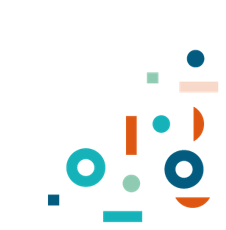 OpwarmingKlap, wijs, naamDeelnemer 1 klapt in beide handen en wijst met de handen samen naar een andere deelnemer in de kring, terwijl je de naam van deze deelnemer roept. Dan is het aan deze deelnemer om hetzelfde te doen met een andere deelnemer uit de kring. Als je het niet meer weet, zeg je hardop ‘euh’. KennismakingsspelenNamenuitwisseling Deelnemers wandelen rond en komen elkaar tegen. “Hallo, mijn naam is Joke… Hallo, mijn naam is Sarah… Deelnemers wandelen rond, komen elkaar tegen en nemen elkaars naam over. 
Deelnemers wandelen rond, komen elkaar tegen, nemen elkaars naam over en gaan uit de groep wanneer ze hun eigen naam terug hebben.
Diepte-interview van 1 minuutDeelnemers staan per 2 en spreken een aantal minuten met elkaar. Ze wisselen informatie uit over zichzelf. Daarna stellen ze elkaar voor aan de groep.Woordenschat, voorzetsels, tegengesteldenFruitschaalDe deelnemers zitten in een kring. persoon 1 is de appel, persoon 2 is de peer, persoon 3 is de aardbei, persoon 4 is terug de appel, persoon 5 de peer,..... totdat iedereen een stuk fruit is. 1 persoon staat in het midden en heeft geen stoel. Deze persoon roept 1 van de 3 stukken fruit. Als hij appel roept, moeten alle appels rechtstaan en van plaats wisselen. De persoon in het midden moet ook proberen op een lege stoel te gaan zitten. De persoon die niet op een stoel is kunnen gaan zitten, moet in het midden staan en roept opnieuw een stuk fruit. Wanneer de persoon in het midden ‘fruitschaal’ roept, moet iedereen van stoel wisselen. Je kan de woorden ‘appel, peer en aardbei’ veranderen door het thema waar je op dat moment mee bezig bent. We will rock you (spelen met ritme) Op het ritme van bovenstaand nummer, klappen we twee keer op de dijen en één keer in de handen.“Als ik zeg groot, dan zeg jij klein. Groot – klein, groot – klein.” 
Variant, uitbeelden van tegengestelden.BeeldentheaterAnnemaria Koekoek (het belang van opbouw)Introductie tot het beeldentheater.
Variant, met emoties.
Tableau vivantEr worden twee groepen gemaakt. De spelleider geeft groep 1 een opdracht. 
- Groep 1 neemt een pose aan, groep 2 bekijkt de pose goed. 
- Spelleider vraagt wat ze zien. Groep 2 benoemt wat ze zien. 
- Groep 2 draait zich om en groep 1 verandert iets aan het schilderij.  
- Groep 2 bekijkt het schilderij opnieuw en zoekt wat er anders is. 
Rij van emotiesDeelnemers staan in twee rijen tegenover elkaar. De spelleider geeft rij 1 een emotie. Zij draaien zich, op het teken van de spelleider, om. Rij 2 moet raden wat de emotie is. (blij, boos, verdrietig, bang, verbaasd, jaloers, verliefd, …) Daarna wisselen de rollen om. 
Beeldentheater – vertrekken vanuit een fotoDe deelnemers staan per drie en krijgen een foto. Ze bekijken de foto goed en beelden uit wat ze zien. Beurtelings worden de beelden voor de groep gezet. De groep bekijkt het beeld en antwoord op onderstaande vragen..Wie zie je?Wat zie je?Wat doen ze?Wat zouden ze kunnen zeggen? Geef de beelden een zin (door de groep gekozen)De beelden zeggen hun zin wanneer de spelleider hen aanraakt.Er wordt een scène gespeeld met de zinnenEventueel nog iets onverwacht bijvoegenAfronden Tellen tot 10We tellen samen tot 10 tellen met de ogen toe.